Estafette: E4 Over mieren…. Les 23De beer: een groot, wild dier met een dikke vacht. Een beer is een zoogdier.De vacht: de haren die de huid helemaal bedekken.De klauw: de poot met nagelsHet roofdier: een dier dat andere dieren doodmaakt en opeet.De winterslaap: in de winter heel lang en diep slapen, zonder te eten.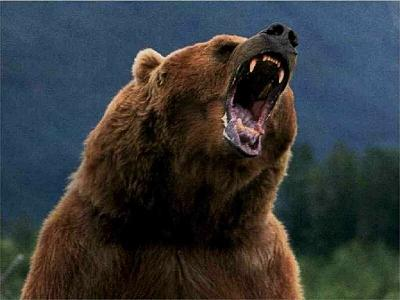 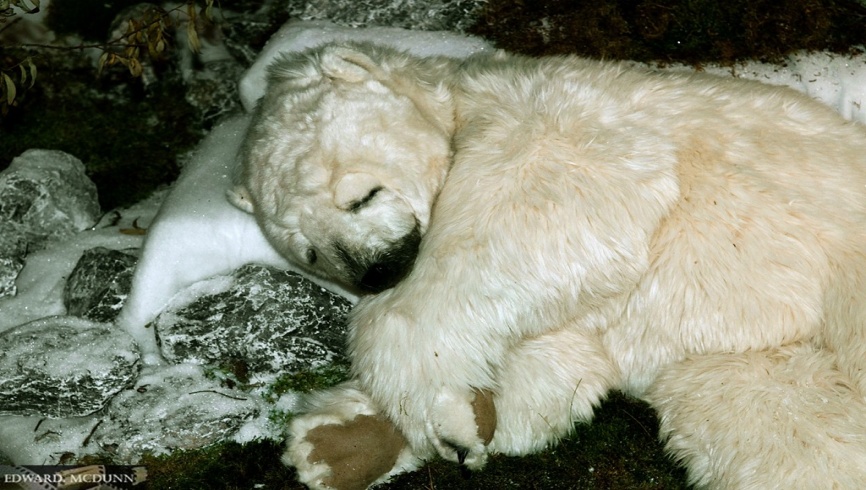 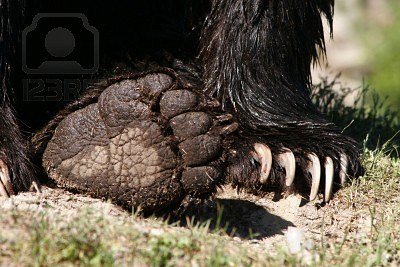 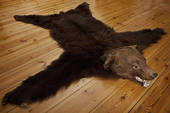 